Бушуйская основная школа — филиал муниципального бюджетного общеобразовательного учреждения «Кириковская средняя школа»Рабочая   программа по предмету «Второй иностранный язык (немецкий)» для 8 класса Бушуйской основной школы — филиала муниципального бюджетного общеобразовательного учреждения «Кириковская средняя школа»Количество часов в неделю – 1Количество часов в год – 34 ч.Составила:  Цитцер Л.А. учитель первой квалификационной категории  2023-2024г.Пояснительная запискаНастоящая рабочая программа по предмету «Второй иностранный язык (немецкий) для учащихся 8 класса Бушуйской основной школы – филиала муниципального бюджетного общеобразовательного учреждения «Кириковская средняя школа» разработана на основании учебного плана  7-9 классов Бушуйской основной школы – филиала муниципального бюджетного общеобразовательного учреждения  «Кириковская  средняя  школа» на 2023-2024 учебный год в режиме работы пятидневной рабочей недели, основной образовательной программы основного общего образования муниципального бюджетного общеобразовательного учреждения «Кириковская средняя школа» от 31 августа 2023 года, утвержденной приказом по учреждению № 296-ОД от 31.08.2023, положения о рабочей программе педагога  муниципального бюджетного общеобразовательного учреждения «Кириковская средняя  школа» реализующего предметы, курсы и дисциплины общего образования от 30 мая 2019 года.Настоящая программа рассчитана на пятидневную рабочую неделю и написана с учетом требований, Постановления Главного государственного санитарного врача РФ от 28 сентября 2020 г. N 28 "Об утверждении санитарных правил СП 2.4.3648-20 "Санитарно-эпидемиологические требования к организациям воспитания и обучения, отдыха и оздоровления детей и молодежи».Рабочая программа составлена на основе авторской программы «Немецкий язык. Предметная линия «Горизонты» (авторы М.М. Аверин, Е.Ю. Гуцалюк, Е.Р. Харченко.) к УМК «Горизонты», без изменений− Преподавание ведется по учебнику «Горизонты» М.М. Аверин, Ф. Джин, Л. Рорман, М. Эбранкова (М.: Просвещение, 2011)На изучение предмета «Второй иностранный язык (немецкий)» в 2023 –2024 учебном году отведено 34 часа, 1 час в неделю.Планируемые результаты освоения учебного предмета«Второй иностранный язык(немецкий)»Работа по учебно-методическому комплексу «Горизонты» М.М. Аверин, Ф. Джин, Л. Рорман, М. Эбранкова призвана обеспечить достижение следующих личностных, метапредметных и предметных результатов:Личностные результаты:У учащихся будут сформированы:навыки освоения социальной роли обучающегося, мотивация учебной деятельности и чувство личностного смысла учения;самостоятельность и личная ответственность за свои поступки, в том числе в процессе учения;целостность, социально ориентированного взгляда на мир в его органичном единстве и разнообразии природы, народов, культур и религий;умения овладевать начальными навыками адаптации в динамично изменяющемся и развивающемся мире;ощущение основ российской гражданской идентичности, чувства гордости за свою Родину, российский народ и историю России, осознание своей этнической и национальной принадлежности;ценности многонационального российского общества;становление гуманистических и демократических ценностных ориентацийУчащиеся получат возможность для формирования:уважительного отношения к иному мнению, истории и культуре других народов;эстетической потребности, ценностей и чувств;этического чувства, доброжелательность и эмоционально-нравственная отзывчивость, понимание и сопереживание чувствам других людей;навыков сотрудничества с взрослыми и сверстниками в разных социальных ситуациях, умения не создавать конфликтов и находить выходы из спорных ситуаций;навыков установки на безопасный, здоровый образ жизни, наличие мотивации к творческому труду, работе на результат, бережному отношению к материальным и духовным ценностям.Метапредметные результатыМЕТАПРЕДМЕТНЫЕ результаты освоения выпускниками основной школы программы по второму иностранному языку состоят в следующем:1. В познавательной сфере:умение сравнивать языковые явления родного и изучаемых иностранных языков на уровне отдельных грамматических явлений, слов, словосочетаний, предложений;владение приёмами работы с текстом: умение пользоваться определённой стратегией чтения/ аудирования в зависимости от коммуникативной задачи (читать/слушать текст с разной глубиной понимания);умение действовать по образцу/аналогии при выполнении упражнений и составлении собственных высказываний в пределах изучаемой тематики; готовность и умение осуществлять индивидуальную и совместную проектную работу;умение пользоваться справочным материалом (грамматическими и лингвострановедческими справочниками, двуязычными и толковыми словарями, мультимедийными средствами);владение способами и приёмами дальнейшего самостоятельного изучения иностранных языков.2. В коммуникативной сфере (т. е. владении вторым иностранным языком как средством общения):Речевая компетенция в следующих видах речевой деятельности:говорение: умение начинать, вести/поддерживать и заканчивать различные виды диалогов в стандартных ситуациях общения, соблюдая нормы речевого этикета, при необходимости переспрашивая, уточняя; умение расспрашивать собеседника и отвечать на его вопросы, высказывая своё мнение, просьбу, отвечать на предложение собеседника согласием/отказом, опираясь на изученную тематику и усвоенный лексико-грамматический материал; рассказывать о себе, своей семье, друзьях, своих интересах и планах на будущее; сообщать краткие сведения о своём городе/селе, о своей стране и странах изучаемого языка; описывать события/явления, уметь передавать основное содержание, основную мысль прочитанного или услышанного, выражать своё отношение к прочитанному/услышанному, давать краткую характеристику персонажей;аудирование: воспринимать на слух и полностью понимать речь учителя, одноклассников; воспринимать на слух и понимать основное содержание несложных аутентичных аудио- и видеотекстов, относящихся к разным коммуникативным типам речи (сообщение/интервью);воспринимать на слух и выборочно понимать с опорой на языковую догадку и контекст краткие, несложные аутентичные прагматические аудио- и видеотексты с выделением нужной/интересующей информации;чтение: читать аутентичные тексты разных жанров и стилей с пониманием основного содержания; читать несложные аутентичные тексты разных жанров и стилей с полным и точным пониманием и с использованием различных приёмов смысловой переработки текста (выборочного пере вода, языковой догадки, в том числе с опорой на первый иностранный язык), а также справочных материалов; читать аутентичные тексты с выборочным пониманием нужной/интересующей информации;письменная речь: заполнять анкеты и формуляры; писать поздравления, личные письма с опорой на образец с употреблением формул речевого этикета, принятых в странах изучаемого языка; составлять план, тезисы устного или письменного сообщения.Языковая компетенция (владение языковыми средствами и действиями с ними): применение правил написания изученных слов; адекватное произношение и различение на слух всех звуков второго иностранного языка; соблюдение правильного ударения в словах и фразах; соблюдение ритмико-интонационных особенностей предложений различных коммуникативных типов (утвердительное, вопросительное, отрицательное, побудительное); правильное членение предложений на смысловые группы; распознавание и употребление в речи изученных лексических единиц (слов в их основных значениях, словосочетаний, реплик-клише речевого этикета); знание основных способов словообразования (аффиксация, словосложение, конверсия); понимание явлений многозначности слов второго иностранного языка, синонимии, антонимии и лексической сочетаемости; распознавание и употребление в речи основных морфологических форм и синтаксических конструкций второго иностранного языка; знание признаков изученных грамматических явлений (временных форм глаголов, модальных глаголов и их эквивалентов, артиклей, существительных, степеней сравнения прилагательных и наречий, местоимений, числительных, предлогов); знание основных различий систем второго иностранного, первого иностранного и русского/родного языков.Социокультурная компетенция: знание национально-культурных особенностей речевого и неречевого поведения в своей стране и странах изучаемого языка; их применение в стандартных ситуациях формального и неформального межличностного и межкультурного общения; распознавание и употребление в устной и письменной речи основных норм речевого этикета (реплик-клише, наиболее распространённой оценочной лексики), принятых в странах изучаемого языка; знание употребительной фоновой лексики и реалий страны изучаемого языка; знакомство с образцами художественной, публицистической и научно-популярной литературы; понимание важности владения несколькими иностранными языками в современном поликультурном мире; представление об особенностях образа жизни, быта, культуры стран второго изучаемого иностранного языка, о всемирно известных достопримечательностях, выдающихся людях и их вкладе в мировую культуру; представление о сходстве и различиях в традициях своей страны и стран изучаемых иностранных языков.Компенсаторная компетенция: умение выходить из трудного положения в условиях дефицита языковых средств при получении и приёме информации за счёт использования контекстуальной догадки, в том числе с опорой на первый иностранный язык, игнорирования языковых трудностей, переспроса, словарных замен, жестов, мимики.Планируемые предметные результатыКоммуникативная компетенция(владение иностранным языком как средством общения)ГоворениеДиалогическая речь- вести диалоги этикетного характера, диалог-расспрос, диалог — побуждение к действию, диалог — обмен мнениями. Объём диалога 4-5 реплик  со стороны каждого учащегося.Монологическая речь- строить связные высказывания о фактах и событиях с опорой и без опоры на прочитанный или услышанный текст, заданную вербальную ситуацию или зрительную наглядность.- комментировать статистические данные- высказывать свое мнение и аргументировать высказываниеОбъём монологического высказывания 10-12 фраз.АудированиеУмение воспринимать и понимать на слух аутентичные аудио- и видеотексты с разной глубиной проникновения в их содержание (с пониманием основного содержания, с выборочным пониманием и полным пониманием содержания текста) в зависимости от коммуникативной задачи и функционального типа текстДетализированное( с полным пониманием содержания)Глобальное (с пониманием основного содержания).Селективное (с выборочным пониманием).ЧтениеУмение читать и понимать аутентичные тексты разных жанров и стилей с различной глубиной и точностью проникновения в их содержание (в зависимости от коммуникативной задачи): с пониманием основного содержания (ознакомительное чтение); с полным пониманием содержания (изучающее чтение); с выборочным пониманием необходимой информации (просмотровое/поисковое чтение).Независимо от вида чтения возможно использование двуязычного словаря.Письменная речьУмение орфографически и грамматически правильно оформлять высказываниеУмение выразить свою мысль на немецком языке, отношение к чему-либо, аргументировать мнениеУмение формулировать краткое письменное высказывание                    Социокультурные знания и уменияУчащиеся знакомятся с отдельными социокультурными элементами речевого поведенческого этикета в иноязычной среде в условиях проигрывания ситуаций общения «В семье», «В школе», «Проведение досуга». Использование немецкого языка как средства социокультурного развития школьников на данном этапе включает знакомство:с фамилиями и именами выдающихся людей в странах изучаемого языка;с оригинальными или адаптированными материалами детской поэзии и прозы;с иноязычными сказками и легендами, рассказами;с государственной символикой (флагом его цветовой символикой, гимном, столицами страны/стран изучаемого языка);с традициями проведения праздников Рождества, Нового года, Пасхи и т.д. в странах изучаемого языка;со словами немецкого языка, вошедшими во многие языки мира (в том числе и в русский), и русскими словами, вошедшими в лексикон немецкого языка.Предусматривается овладение умениями:писать свое имя и фамилию, а также имена и фамилии своих родственников и друзей на английском языке; правильно оформлять адрес на немецком языке; описывать наиболее известные культурные достопримечательности Германии, городов/сел/деревень, в которых живут школьники.Языковая компетенция(владение языковыми средствами)Графика и орфографияЗнание правил чтения и написания новых слов, отобранных для данного этапа обучения и навыки их применения в рамках изучаемого лексико-грамматического материала.Фонетическая сторона речиНавыки адекватного произношения и различения на слух всех звуков немецкого языка; соблюдение правильного ударения в словах и фразах. Членение предложений на смысловые группы. Соблюдение правильной интонации в различных типах предложений.Дальнейшее совершенствование слухо-произносительных навыков, в том числе применительно к новому языковому материалу.Лексическая сторона речиРасширение объема продуктивного и рецептивного лексического минимума за счет лексических средств, обслуживающих новые темы, и ситуации общения. К 500 лексическим единицам, усвоенным в начальной школе, добавляется около 400 новых лексических единиц,  включающих устойчивые словосочетания, оценочную лексику, реплики - клише речевого этикета, отражающие культуру стран изучаемого языка.Развитие навыков их распознавания и употребления в речи.Знание основных  способов словообразования:- аффиксации:1) существительных с суффиксами –ung (die Ordnung), -heit (die Freiheit), -keit (die Sauberkeit), -schaft (die Freundschaft),-or (der Professor), -um (das Datum), -ik (die Musik)
2) прилагательных с суффиксами –ig (richtig), -lich (fröhlich), -isch (typisch), -los (fehlerlos);-sam (langsam); -bar (wunderbar);;3) существительных и прилагательных с префиксом un- (dasUnglück, unglücklich)4) существительных и глаголов с префиксами: vor- (der Vorort, vorbereiten); mit- (die Mitverantwortung, mitspielen);5) глаголов с отделяемыми и неотделяемыми приставками и другими словами в функции приставок типа: fernsehen, erzählen, wegwerfen.-словосложения:1) существительное + существительное ( das Klassenzimmer)2) прилагательное + прилагательное (hellblau, dunkelrot)3) прилагательное + существительное (die Fremdsprache)4) глагол + существительное (der Springbrunnen)-конверсии (переход одной части речи в другую):1) существительные от прилагательных (das Grün, der Kranke)2) существительные от глаголов (das Schreiben, das Rechnen)Распознавание и использование интернациональных слов (der Computer, der Globus)Грамматическая сторона речиАктивный грамматический минимум составляют следующие грамматические явления:Словообразование (составные и сложные слова, субстантивированные глаголы)Существительные (в дательном и винительном падежах)Предлоги (предлоги с дательным и винительным падежами, предлоги места и направления)ГлаголМодальные глаголы в PräteritumГлаголы legen / liegen, stellen / stehen, hängen /hängenГлагол wissenглаголы с двойным дополнением в дательном и винительном падеже.Частицы (отрицательныеkeiner, niemand, nichts, nie)Прилагательные (склонение в единственном числе)Синтаксис (wenn-Sätze,  trotzdem-Sätze, косвенная речь)    Количественные числительные свыше 100 и порядковые числительные свыше 30.Компенсаторные уменияпереспрашивать, просить повторить, уточняя значение незнакомых слов;использовать в качестве опоры при порождении собственных высказываний ключевые слова, план к тексту, тематический словарь и т. д.;прогнозировать содержание текста на основе заголовка, предварительно поставленных вопросов;догадываться о значении незнакомых слов по контексту, по используемым собеседником жестам и мимике;использовать синонимы, антонимы, описания понятия при дефиците языковых средств.Общеучебные умения и универсальные учебные действия        Общеучебные умения:Совершенствовать приемы работы с текстом, опираясь на умения, приобретенные на уроках родного языкаОсуществлять самоконтроль и самооценкуСамостоятельно выполнять задания с использованием компьютераСпециальные учебные умения:Овладение разнообразными приемами раскрытия значения слова, используя разнообразные элементы, синонимы, антонимы, контекст, а также опираясь на знания английского языкаКоммуникативная и социокультурная компетенции:Умение начинать и завершать разговор, используя речевые клишеподдерживать беседу, задавая вопросы и переспрашиваяиметь представление об особенностях образа жизни, быта, культуры стран изучаемого языказнать различия употребления фоновой лексики и реалий стран изучаемого языкаСодержание учебного предмета (34 часа)Предметное содержание речи4.ТЕМАТИЧЕСКОЕ ПЛАНИРОВАНИЕ С УКАЗАНИЕМ ЧАСОВ ДЛЯ КАЖДОЙ ТЕМЫ.Требуется коррекция расписания в мае 2024г.на 1 час.5. СПИСОК ЛИТЕРАТУРЫ, ИСПОЛЬЗУЕМЫЙ ДЛЯ ОФОРМЛЕНИЯ РАБОЧЕЙ ПРОГРАММЫ.1) Немецкий язык. Второй иностранный язык. 8 класс: учеб.для общеобразоват.организаций / М.М. Аверин, Ф. Джин, Л. Рорман, М. Збранкова. – М.: Cornelsen: Просвещение, 2021. – (Горизонты).СОГЛАСОВАНО:Заместитель директора по учебно-воспитательной работе Сластихина Н.П._______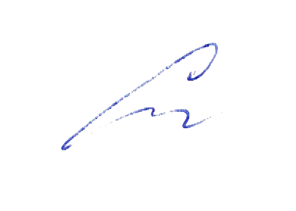 «31» августа 2023года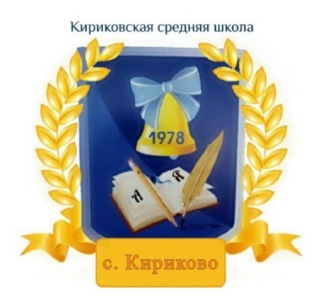 УТВЕРЖДАЮ:Директор муниципального бюджетного общеобразовательного учреждения «Кириковская средняя школа»_________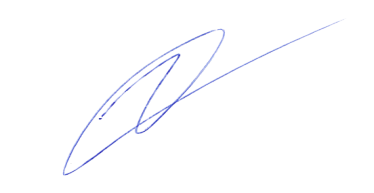 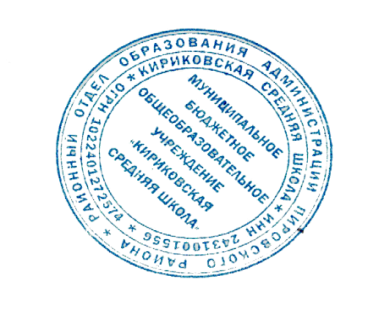 Ивченко О.В.«31» августа 2023 годаФитнес и спорт 5 часовВажен ли спорт? Введение ЛЕ. Совершенствование навыков говоренияСпортсмены из Германии, Австрии, Швейцарии. Работа с текстамиМодальные глаголы в настоящем и прошедшем времениНеудавшаяся встреча. Упрек. Извинение. Учимся извиняться и переспрашиватьОбобщение и систематизация материала по теме «Фитнес и спорт». Контроль навыков чтения и говорения по теме «Фитнес и спорт»Школьный обмен 5 часовШкольный обмен. Введение ЛЕ. Совершенствование навыков аудированияЛинда едет за границу. Заполнение анкеты. Формирование культуры письма.Линда в Шанхае. Квартира. Употребление предлогов.Правила оформления личного письма. Вопросительное предложениеОбобщение и систематизация материала по теме «Школьный обмен». Контроль навыков письма и аудирования по теме «Школьный обмен» Наши праздники 5 часовЗнакомство с немецкими праздниками. Введение ЛЕ. Совершенствование навыков говорения.Особенности праздников в Германии, Австрии и Швейцарии. Работа с текстами и изображениямиНаписание электронного письма о праздникеПодготовка проекта «Немецкие праздники». Работа с Интернет-ресурсами. Поиск информации.Защита проектов. Контроль навыков говорения и чтения по теме «Праздники»Берлин 5 часовДостопримечательности Берлина. Введение ЛЕ.Песни о Берлине. Совершенствование навыков аудирования.Падежи. Тренировка навыков употребленияТранспорт в Берлине. Покупка билетаОбобщение и систематизация материала по теме «Берлин». Контроль навыков письма и аудирования.Мы и окружающая среда 5 часовМеста и погода. Введение ЛЕ. Совершенствование навыков чтения.Преимущества и недостатки проживания в разных местахПридаточные предложения.Образование существительных от глаголовОбобщение и систематизация материала по теме «Мы и окружающий мир». Работа над проектом.Путешествие по Рейну 5 часовГорода на Рейне. Работа с текстами в группах. Совершенствование навыков поискового чтенияОписание места проживания.Планируем путешествие. Развитие диалогической речи в ситуации «Интервью»Обобщение и систематизация лексико-грамматического материала по теме «Путешествие по Рейну».Моё путешествие по Рейну. Контроль навыков аудирования и говорения. Прощальная вечеринка 4 часаПереезд за границу. За и противПрощальный подарки. Что мы хотим тебе подарить?Что нам нужно для вечеринки? Контроль навыков письма и чтения.Прощание. Обобщение и систематизация пройденного материала.Номера уроковпо порядку№ урокав разделе, теме№ урокав разделе, темеТема урокаПлановые сроки изучения учебного материалаСкорректированные сроки изучения учебного материалаФитнес и спорт 5 часовФитнес и спорт 5 часовФитнес и спорт 5 часовФитнес и спорт 5 часовФитнес и спорт 5 часовФитнес и спорт 5 часов111Важен ли спорт? Введение ЛЕ. Совершенствование навыков говорения01.09222Спортсмены из Германии, Австрии, Швейцарии. Работа с текстами08.09333Модальные глаголы в настоящем и прошедшем времени15.09444Неудавшаяся встреча. Упрек. Извинение. Учимся извиняться и переспрашивать22.09555Обобщение и систематизация материала по теме «Фитнес и спорт». Контроль навыков чтения и говорения по теме «Фитнес и спорт»29.09Школьный обмен 5 часовШкольный обмен 5 часовШкольный обмен 5 часовШкольный обмен 5 часовШкольный обмен 5 часовШкольный обмен 5 часов661Школьный обмен. Введение ЛЕ. Совершенствование навыков аудирования06.10772Линда едет за границу. Заполнение анкеты. Формирование культуры письма.13.10883Линда в Шанхае. Квартира. Употребление предлогов.20.10994Правила оформления личного письма. Вопросительное предложение27.1010105Обобщение и систематизация материала по теме «Школьный обмен». Контроль навыков письма и аудирования по теме «Школьный обмен» 10.11Наши праздники 5 часовНаши праздники 5 часовНаши праздники 5 часовНаши праздники 5 часовНаши праздники 5 часовНаши праздники 5 часов11111Знакомство с немецкими праздниками. Введение ЛЕ. Совершенствование навыков говорения.17.1112122Особенности праздников в Германии, Австрии и Швейцарии. Работа с текстами и изображениями24.1113133Написание электронного письма о празднике01.1214144Подготовка проекта «Немецкие праздники». Работа с Интернет-ресурсами. Поиск информации.8.1215155Защита проектов. Контроль навыков говорения и чтения по теме «Праздники»15.12Берлин 5 часовБерлин 5 часовБерлин 5 часовБерлин 5 часовБерлин 5 часовБерлин 5 часов16161Достопримечательности Берлина. Введение ЛЕ.22.1217172Песни о Берлине. Совершенствование навыков аудирования.29.1218183Падежи. Тренировка навыков употребления12.0119194Транспорт в Берлине. Покупка билета19.0120205Обобщение и систематизация материала по теме «Берлин». Контроль навыков письма и аудирования.26.01Мы и окружающая среда 5 часовМы и окружающая среда 5 часовМы и окружающая среда 5 часовМы и окружающая среда 5 часовМы и окружающая среда 5 часовМы и окружающая среда 5 часов21211Места и погода. Введение ЛЕ. Совершенствование навыков чтения.02.0222222Преимущества и недостатки проживания в разных местах09.0223233Придаточные предложения.16.0224244Образование существительных от глаголов01.0325255Обобщение и систематизация материала по теме «Мы и окружающий мир». Работа над проектом.15.03Путешествие по Рейну 5 часовПутешествие по Рейну 5 часовПутешествие по Рейну 5 часовПутешествие по Рейну 5 часовПутешествие по Рейну 5 часовПутешествие по Рейну 5 часов26261Города на Рейне. Работа с текстами в группах. Совершенствование навыков поискового чтения22.0327272Описание места проживания.05.0428283Планируем путешествие. Развитие диалогической речи в ситуации «Интервью»12.0429294Обобщение и систематизация лексико-грамматического материала по теме «Путешествие по Рейну».19.0430305Моё путешествие по Рейну. Контроль навыков аудирования и говорения. 26.04Прощальная вечеринка 4 часаПрощальная вечеринка 4 часаПрощальная вечеринка 4 часаПрощальная вечеринка 4 часаПрощальная вечеринка 4 часаПрощальная вечеринка 4 часа31311Переезд за границу. За и против03.0532322Прощальный подарки. Что мы хотим тебе подарить?17.0533333Что нам нужно для вечеринки? Контроль навыков письма и чтения.24.0534344Прощание. Обобщение и систематизация пройденного материала.Итого часовИтого часов